Управление образования администрации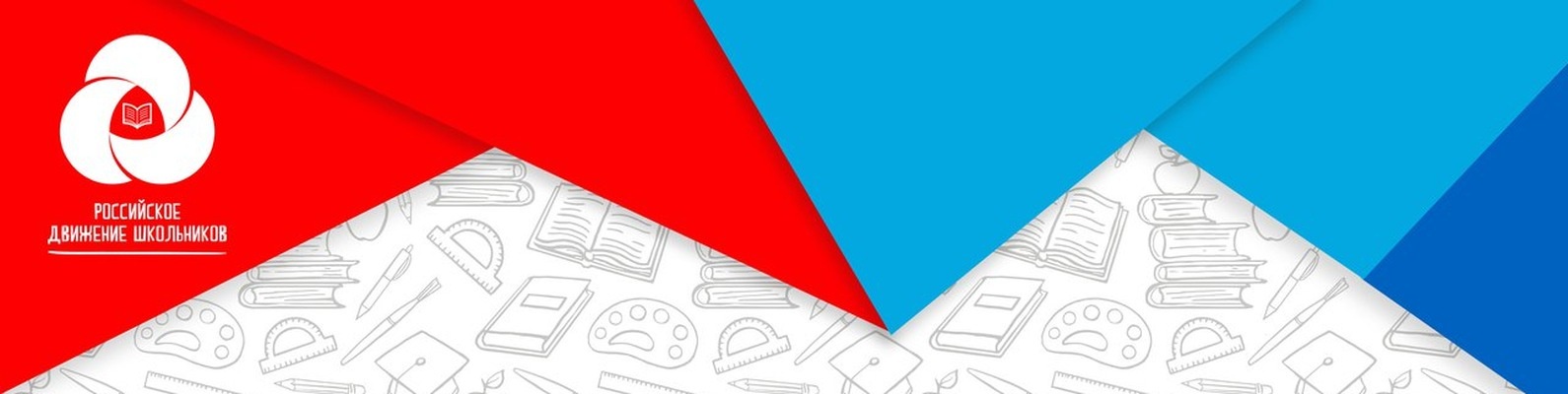 Старооскольского городского округаБелгородской областиМуниципальное бюджетное общеобразовательное учреждение«Центр образования «Перспектива»Старооскольского городского округа»Летний лагерь с дневным пребыванием детей «Тридевятое царство»Программа деятельности«#КАНИКУЛЫ_С_РДШ»в летнемлагерес дневным пребыванием детей«Тридевятое царство»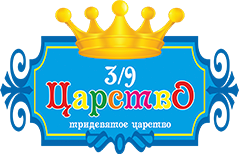 Срок реализации программы: июнь 2022 года			       Возраст учащихся: 7 – 11 летАвторский коллектив:Самойленко А.И.старшая вожатая, Скурятина В.М.Педагог-организаторСтарый Оскол2022ПАСПОРТ ПРОГРАММЫ ДЕЯТЕЛЬНОСТИ «#КАНИКУЛЫ_С_РДШ»ОГЛАВЛЕНИЕПояснительная запискаКраткая характеристика участников программыЦелевой блок программыСодержание и средства (механизмы) реализации программыКадровое обеспечение программыИнформационно-методическое обеспечение программыОсобенности материально-технического обеспечения программыПредполагаемые результатыСписок используемой литературы и других ресурсовПриложенияПОЯСНИТЕЛЬНАЯ ЗАПИСКАОрганизация отдыха и занятости детей и подростков является одним из приоритетных направлений государственной социальной политики по обеспечению защиты прав и законных интересов детей и подростков. «Стратегии развития воспитания в Российской Федерации на период до 2025 года» ставит цель – определить приоритеты государственной политики в области воспитания и социализации детей, формирование общественно-государственной системы воспитания детей в России с учетом интересов детей, актуальных потребностей общества и государства».Федеральный закон от 29.12.2012 N 273-ФЗ (ред. от 31.07.2020) «Об образовании в Российской Федерации» (с изм. и доп., вступ. в силу с 01.09.2020), в статье 34 прописано, что обучающиеся имеют право «на участие в общественных объединениях, в том числе в профессиональных союзах, созданных в соответствии с законодательством Российской Федерации, а также на создание общественных объединений, обучающихся в установленном федеральным закономпорядке». В настоящее время одним из таких общественных объединений является  Общероссийская общественно-государственная детско-юношеская организация «Российское движение школьников» (далее РДШ), созданная в соответствии с Указом Президента Российской Федерации от 29 октября 2015 г. № 5361 «О создании общероссийской общественно-государственной детско-юношеской организации «Российское движение школьников» и осуществляющая свою деятельность на территории Российской Федерации в соответствии с Конституцией Российской Федерации, законодательством Российской Федерации и Уставом. Целью РДШ является совершенствование государственной политики в области воспитания подрастающего поколения и содействие формированию личности на основе присущей российскому обществу системы ценностей.Деятельность РДШ предполагает творческий и комплексный подход к воспитанию молодого поколения, используя новые формы работы с детьми по 4 основным направлениям РДШ: «Личностное развитие», «Гражданская активность», «Военно-патриотическое», «Информационно-медийное».Российское движение школьников продолжает свою активную работу и в летний период. Это время наиболее благоприятно для того, чтобы познакомить школьников с проектами РДШ, предложить им интересные дела, новые возможности для общения, приобретения полезных знаний и навыков, пополнения багажа своих достижений.Летний лагерь РДШ – это оригинальная модель образовательно-досуговой деятельности в период школьных каникул. Под образовательной деятельностью понимается создание комплекса условий и реализация мероприятий, обеспечивающих возможность развиваться именно в том направлении, которое интересно детям. Поэтому вся деятельность летнего лагеря направлена на создание условий для физического и нравственного саморазвития детей, развития их гражданской активности, творческой и эмоциональной сферы.В целях обеспечения полноценного отдыха детей и подростков разработана программа деятельности «#КАНИКУЛЫ_С_РДШ». Данная программа насыщена творческими, спортивными, познавательными и развивающими мероприятиями и играми, которые способствуют активному отдыху, а главное помогают в формировании творческой личности, умеющей выстраивать отношения в коллективе, работать в команде.Основой для разработки программы являются нормативно-правовые акты и методические рекомендации: - Федеральный закон от 29.12.2012 N273-ФЗ «Об образовании в Российской Федерации»;- Стратегия развития воспитания в Российской Федерации на период до 2025 года (утв. распоряжением Правительства Российской Федерации от 29 мая 2015 года N 996-р);- Концепция развития дополнительного образования детей до 2030 года (утверждена распоряжением Правительства Российской Федерации от 31 марта 2022 г. N 678-р);- Указ Президента Российской Федерации от 29 октября 2015 г. № 536 «О создании Общероссийской общественно-государственной детско-юношеской организации «Российское движение школьников»;- Устав Общероссийской общественно-государственной детско-юношеской организации «Российское движение школьников»;- Стратегия развития Общероссийской общественно-государственной детско-юношеской организации «Российскоедвижение школьников» до 2022 года;- Ведомственная целевая программа «Развитие сферы отдыха и оздоровления детей» (утв. Распоряжением Правительства РФ от 28 ноября 2019 г. N Р-121);- Санитарные правила СП 2.4.3648-20 Санитарно-эпидемиологические требования к организациям воспитания и обучения, отдыха и оздоровления детей и молодежи» (Утверждены постановлением Главного государственного санитарного врача Российской Федерации от 28.09.2020 г. № 28);- Локально-нормативные документы МБОУ «ЦО «Перспектива» (Устав, лицензия, свидетельство о государственной  аккредитации).Актуальность программыАктуальность программы «#КАНИКУЛЫ_С_РДШ» состоит в том, что ее содержание включает направления деятельности, отвечающие современным требованиям и условиям образования. Это:- занятость школьников в летний период;- организация деятельности по 4 основным направлениям РДШ: «Личностное развитие», «Гражданская активность», «Военно-патриотическое», «Информационно-медийное».Перечисленные направления и их реализация в совокупности способствуют социализации воспитанников лагеря. Содержание программы привлекательно и тем, что мероприятия отвечают интересам детей, позволяют проявить творчество, самостоятельность, способствуют удовлетворению потребности в самоутверждении. Включение детей в любые виды деятельности основано на личностно-ориентированном подходе. 	Новизна программы «#КАНИКУЛЫ_С_РДШ» заключается в знакомстве детей и подростков с деятельностью РДШ, обновлении содержания образовательной и досуговой деятельности летнего лагеря, основанном на инициативах Российского движения школьников, освоении социальных практик и социально значимых ролей: гражданин Российской Федерации, лидер детского коллектива, волонтер и др., созданию в лагере стиля отношений сотрудничества, содружества, сотворчества.Отличительными особенностями реализации программы «#КАНИКУЛЫ_С_РДШ» являются: - использование форм организации образовательной и досуговой деятельности, соответствующих направлениям деятельности РДШ;- применение символики и атрибутики РДШ при формировании визуальных образов летнего лагеря (внешнее оформление помещений, использование логотипа РДШ при разработке символики лагеря, макетов печатной продукции, атрибутики и пр.)(Приложение 1);- фиксация достижений детей, позволяющая сформировать портфолио каждого ребенка по итогам лагерной смены, а также портфолио временного детского коллектива (отряда);- ведение странички лагерной смены в социальной сети«ВКонтакте» с использованием обязательных хештегов «#КАНИКУЛЫ_С_РДШ»;- точное воспроизведение названий мероприятий и других терминов, используемых в практике деятельности Российского движения школьников.Сроки реализации программы (продолжительность и этапы)Срок реализации программы – 1 смена(9 дней)КРАТКАЯ ХАРАКТЕРИСТИКА УЧАСТНИКОВ ПРОГРАММЫУчастниками программы являются обучающиеся 6,5 – 17 лет (или 1-10 классов) МБОУ «Центр Образования «Перспектива». Руководящим органом является Совет лагеря - выборный орган, в количестве 5 человек, куда входят лидеры объединений по направлениям деятельности. Рабочим органом является Совет командиров отрядов». Рабочим органом является Совет командиров отрядов.Отряды формируются из обучающихся одного класса/параллели.Педагогическое сопровождение деятельности в летнем лагере с дневным пребыванием детей «#КАНИКУЛЫ_С_РДШ» осуществляют воспитатели (учителя начальных классов), педагоги-организаторы, тьюторы, старшие вожатые, инструктор по физической культуре, библиотекарь, педагог-психолог, социальный педагог.ЦЕЛЕВОЙ БЛОК ПРОГРАММЫЦель: создание условий для активного отдыха, разностороннего развития и раскрытия творческого потенциала детей и подростковчерез организациюразнообразной, личностно-привлекательной деятельности по основным направлениям ООГДЮО «Российское движение школьников».Задачи: 	-содействовать формированию представлений о направлениях и содержании деятельности РДШ;- организовать проведение комплекса мероприятий в рамках четырех основных направлений деятельности РДШ;- способствовать освоению навыков индивидуальной и коллективной творческой деятельности, самоуправления, социальной активности,развитию коммуникативных, организаторскихи творческих способностей личности.СОДЕРЖАНИЕ И СРЕДСТВА (МЕХАНИЗМЫ) РЕАЛИЗАЦИИ ПРОГРАММЫПедагогическая идея Программы:Участие детей в мероприятиях по основным направлениям деятельности РДШ позволит им развиваться именно в том направлении, которое интересно, проявить свои способности, окунуться в атмосферу творчества, радости, дружеской поддержки и сотрудничества. Программа предусматривает не только организацию досуга, но и получение дополнительных знаний, умений и навыков.	Принципы отбора содержания Программы:1. Принцип учета возрастных психологических и индивидуальных особенностей и возможностей.2. Принцип многообразия видов и форм работы с детьми.3.Принцип социальной активности детей.4. Принцип совместной деятельности. 5.Принцип последовательности, активности, системности и конкретности воспитательных мероприятий.Направления деятельностиОсновные технологии, методы и формы работы:Основными технологиями организации деятельности в лагере являются игровые и интерактивные технологии.Для их реализации используются индивидуальные, групповые, коллективные формы организации оздоровительной, образовательной и досуговой деятельности в соответствии с основными направлениями РДШ.Легенда смены (разрабатывается авторским коллективом ОО)В 3/9 царстве, в некотором государстве, жили-были герои русских сказок вместе с простым русским народом. Правил этим царством Великий царь всея Руси, да так правил, что не было на Руси войн и междоусобиц, болезней и голода, а были только мир и порядок. Но только не всех жителей царства это устраивало – Баба-Яга и все злые персонажи захотели любым способом отобрать у царя власть его, и воспользовались они для этого очень хитрым обманом.Во время праздника «Ивана Купала» князя опоили сон-травой, а заодно - самых сильных и активных жителей 3/9 царства. Пока те спали, команда Бабы-Яги закупорила их в бочку и пустила по синему морю к краям далёким, чтобы во время отсутствия князя и самых сильных его приближённых посеять в царстве панику и разруху, голод и восстания. А потом, когда русский народ окончательно ослабнет, захватить власть над царством. Но получилось не совсем так. Когда герои сказок и простые жители во главе с царем очнулись от сна крепкого и поняли, что их одурачили, то мигом разворотили бочку изнутри, вышли из неё и оказались на дальних берегах. Сообразили они, что надо как-то домой возвращаться. И тогда разбились сказочные персонажи и простые жители царства на дружины: во главе каждой стояли опытные князья да бояре. Бояре вместе с воеводами проложили на карте маршрут до родного дома. И все договорились - каждый день проходить такое расстояние, чтобы на шестнадцатые сутки оказаться уже в 3/9 царстве. Когда злые персонажи узнали, что князь вместе со своими дружинами возвращается домой стали всячески помешать этому.Чтобы противостоять злым персонажам, каждая дружина должна сплести себе оберег волшебный, защищающий от всякой нечисти. Оберег состоит из пазлов, которые каждая дружина зарабатывает за добрые дела и некие достижения. Но если кто - то будет совершать дурные поступки, то пазл на обереге его дружины превратятся в пыль.Только собрав вместе все свои силы, получив бесценный опыт и знания, сплетя обереги против злой нечисти и преодолев их испытания, сказочные персонажи и простые жители смогут вернуться домой!На время смены отряды лагеря становятся дружиной Царя.Царь – лидер лагеря тридевятого царства. Князья  – командиры дружин (отрядов), избираемые из числа активистов первичного отделения РДШ МБОУ «ЦО «Перспектива».Ежедневно дружинам карта пути  для «Возвращения в Тридевятое царство» в соответствии с планом-сеткой мероприятий лагерной смены (Приложение 2).Участие в мероприятиях оценивается. Итоги дня лагеря отражаются в СМИ (сайт VK). По итогам дня дружинам вручаются фрагменты эмблемы РДШ в виде пазла. Задача каждой дружины – собрать к концу смены пазл «РДШ». Механизм реализации программыФормой реализации программы «#КАНИКУЛЫ_С_РДШ» является игра-путешествие в «Тридевятое царство». Основным механизмом реализации программы является организация участия детей в мероприятиях по основным направлениям РДШ (образовательные интенсивы, интерактивные игры, мастер-классы, викторины, флешмобы, конкурсы, праздники и др.), а такжево Всероссийских акциях в формате «Дней единых действий».1. Всероссийская акция, посвященная Дню защиты детей 1 июня.2. Всероссийская акция, посвященной Всемирному Дню охраны окружающей среды 5 июня.3. Всероссийская акция, посвященная Дню России (Всероссийская акция «Рисунки на полях») 12 июня.Каждый день смены будет посвящен одному из направлений деятельности РДШ: «Личностное развитие», «Военно-патриотическое», «Гражданская активность», «Информационно-медийное». Это позволит каждому участнику смены более подробно познакомиться с деятельностью «Российского движения школьников».Система взаимодействия участниковВо всех делах детей сопровождают педагоги, которые помогают, направляют, координируют, руководят проведением основных событий  в лагере, организуют  увлекательный досуг его жителей. Информация обо всех событиях и мероприятиях, происходящих в лагере «Тридевятое царство» о достижениях отрядов и отдельных жителей, отражается Экране РДШ. ПОНЯТИЙНЫЙ АППАРАТ ПРОГРАММЫ	РДШ - Общероссийская общественно-государственная детско-юношеская организация. Образована 29 октября 2015 года, в соответствии с Указом Президента РФ № 536. Создана при Федеральном агентстве по делам молодежи.	Всероссийские акции в формате «Дней единых действий» - массовые творческие, социально-значимые и спортивные мероприятия, предполагающие участие всех воспитанников, педагогов и родителей (законных представителей) с последующей трансляцией событий в социальной сети «ВКонтакте».КАДРОВОЕ ОБЕСПЕЧЕНИЕ ПРОГРАММЫДля реализации Программы предполагается привлечение специалистов образовательных организаций Старооскольского городского округа.Примерный кадровый состав:- начальник   лагеря; - заместитель начальника лагеря; - старший вожатый; - воспитатели; - педагоги дополнительного образования;- педагоги-организаторы;- тьюторы;- медицинский   работник; - инструктор по физической культуре; - библиотекарь;- педагог-психолог;- социальный педагог.ИНФОРМАЦИОННО-МЕТОДИЧЕСКОЕ ОБЕСПЕЧЕНИЕ ПРОГРАММЫИнформационно-разъяснительное обеспечение – утверждение патриотизма, конституционного долга, готовности к достойному служению Отечеству в качестве важнейших ценностей в сознании и чувствах молодежи, особенно в тесной связи с интересами государства и общества. Реализуется посредством ежедневного выпуска каждым взводом боевого листка, размещением актуальной информации военно-патриотического содержания на стендах палаточного лагеря.Научно-теоретическое обеспечение – значительная активизация исследований в сфере военно-патриотического воспитания молодежи, использование результатов разработок в практической деятельности с целью ее коренного улучшения в условиях изменений, происходящих в обществе. Обоснование и обогащение содержания воспитательной работы посредством включения в него культурно-исторического, духовно-нравственного и других компонентов, важнейших достижений в области социально-гуманитарных наук, а также современной военной мысли. Осуществляется через изучение актуального опыта применения педагогических технологий в системе военно-патриотического воспитания.Педагогическое и методическое обеспечение – фундаментальная разработка комплекса учебных и специальных программ и методик по организации и проведению военно-патриотической работы в ее различных формах, использование всего многообразия педагогических форм и средств с учетом особенностей той или иной категории молодежи. Развитие и совершенствование форм и методов военно-патриотического воспитания. Обеспечивается посредством разработки планов-конспектов учебных и воспитательных занятий.Для успешной реализации Программы необходимо наличие информационных ресурсов. С этой целью педагогическими работниками лагеря используются различные тематические ресурсы сети Интернет по организации летнего отдыха детей и подростков:- официальный сайт РДШ https://рдш.рф/;- официальный сайт Всероссийского проекта «Лига вожатых» https://вожатый.рф/;- информационно-методический ресурс «Академия вожатского мастерства» https://asay89.wixsite.com/vojatyi;- информационный сайт «Детский отдых» http://vlager.edu.ru/;- официальный сайт МДЦ «Артек» https://artek.org/;- официальный сайт ВДЦ «Орленок» https://center-orlyonok.ru/.Кроме этого, на время смены создается страничка лагерной смены в социальной сети «ВКонтакте», где размещается информация о жизни в лагере, о мероприятиях и достижениях. При размещении обязательноиспользуютсяхештеги«#КАНИКУЛЫ_С_РДШ».Методическое обеспечение Программы включает в себя сценарные разработки мероприятий.ОСОБЕННОСТИ МАТЕРИАЛЬНО-ТЕХНИЧЕСКОГООБЕСПЕЧЕНИЯ ПРОГРАММЫДля реализации приоритетных задач организации летнего отдыха и оздоровления детей и подростков в лагере создана современная, постоянно совершенствующаяся материально-техническая   база: СОЦИАЛЬНОЕ ПАРТНЕРСТВОУказать в соответствии со спецификой ОО и Легендой сменыКарта социального партнерства (Приложение 3).ПРЕДПОЛАГАЕМЫЕ РЕЗУЛЬТАТЫ РЕАЛИЗАЦИИ ПРОГРАММЫ- формирование у учащихся представлений о направлениях и содержании деятельности РДШ;- организация интересного и продуктивного досуга воспитанников путем проведения комплекса мероприятий в рамках четырех основных направлений деятельности РДШ;-  получение участниками сменынавыков индивидуальной и коллективной творческой деятельности, самоуправления, социальной активности, развитию коммуникативных, организаторских и творческих способностей личности.МОНИТОРИНГРЕЗУЛЬТАТИВНОСТИ И ЭФФЕКТИВНОСТИ РЕАЛИЗАЦИИ ПРОГРАММЫВ целях изучения результативности и эффективности реализации Программы отслеживаются и оцениваются следующие показатели:	*Возможно применение других методов и форм изучения результативности и эффективности реализации Программы на усмотрение авторского коллектива ОО.РИСКИ РЕАЛИЗАЦИИ ПРОГРАММЫСПИСОК ИСПОЛЬЗУЕМОЙ ЛИТЕРАТУРЫ И ДРУГИХ РЕСУРСОВИнформационно-методический ресурс «Академия вожатского мастерства» https://asay89.wixsite.com/vojatyi/kopilka-vozhatogo.Отдых в стиле "РДШ". Программа летнего досугового лагеря при школе. [Электронный ресурс] // URL:https://www.art-talant.org/publikacii/32358-otdyh-v-stile-rdsh.Попова И.Н. Развивающий детский отдых: методики и технологии организации: методическое пособие для работников сферы управления системой отдыха и оздоровления детей, педагогов-воспитателей, вожатых / И.Н. Попова. – М.: ООО «Русское слово – учебник», 2018. – 64 с. – (Педагогика каникул).Программа профильной смены участников Российского движения школьников в Республике Коми «Радуга РДШ».[Электронный ресурс] // URL:rdsh.education›…PROGRAMMA_Raduga…2019_Sosnovy_bor…Распоряжение Правительства Российской Федерации от 29 мая 2015 г. № 996-р «Об утверждении стратегии развития воспитания в Российской Федерации на период до 2025 года». [Электронный ресурс] // URL: https://www.minstroyrf.gov.ru/docs/14598/Распоряжение Правительства РФ от 31 марта 2022 г. N 678-р Об утверждении Концепции развития дополнительного образования детей до 2030 г. и плана мероприятий по ее реализации. [Электронный ресурс] // URL: https://base.garant.ru/403809682/Тематическая смена «Вместе с РДШ».[Электронный ресурс] // URL:krc-spartak.ru›assets…2020/01/27…Vmeste…RDSh.docxТыртышная М.А. 20 тематических смен для пришкольного и загородного лагеря. Ростов н/Д., «Феникс», 2017.Указ Президента Российской Федерации от 29 октября 2015 г. № 536 «О создании Общероссийской общественно-государственной детско-юношеской организации «Российское движение школьников». [Электронный ресурс] // URL: kremlin.ru›acts/bank/40137Приложение 1СИМВОЛИКА И АТРИБУТИКА СМЕНЫ «#КАНИКУЛЫ_С_РДШ»ПЛАН-СЕТКАСОБЫТИЙ РДШКаждый день смены имеет свое название (не менять!) и соответствующее ему мероприятие(разрабатываются авторским коллективом) Условные обозначенияПриложение 3КАРТА СОЦИАЛЬНОГО ПАРТНЕРСТВА(разрабатывается авторским коллективом ОО)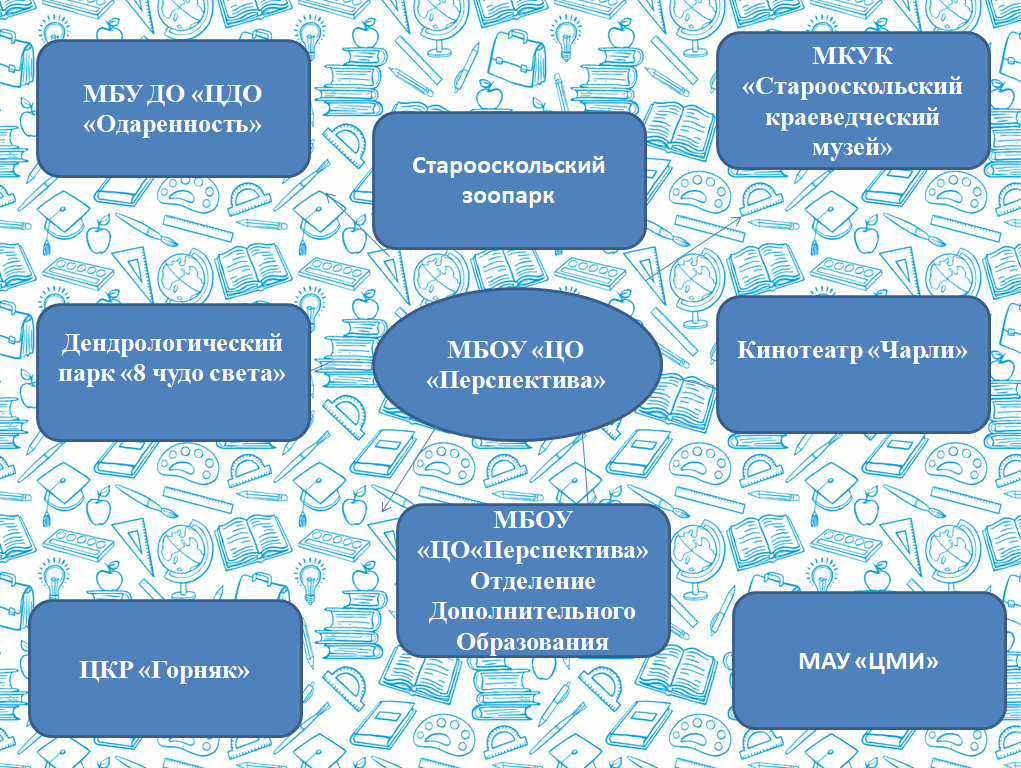 Название программы деятельности«#КАНИКУЛЫ_С_РДШ»Рабочая группа по составлению программы (ФИО, должность)Самойленко Анастасия Игоревна, старшая вожатая,Скурятина Виктория Михайловна, педагог-организаторНормативно-правовое обеспечение программы- Федеральный закон от 29.12.2012 N273-ФЗ «Об образовании в Российской Федерации»;- Стратегия развития воспитания в Российской Федерации на период до 2025 года (утв. распоряжением Правительства Российской Федерации от 29 мая 2015 года N 996-р);- Концепция развития дополнительного образования детей до 2030 года (утверждена распоряжением Правительства Российской Федерации от 31 марта 2022 г. N 678-р);- Указ Президента Российской Федерации от 29 октября 2015 г. № 536 «О создании Общероссийской общественно-государственной детско-юношеской организации «Российское движение школьников»;- УставОбщероссийской общественно-государственнойдетско-юношеской организации«Российское движение школьников»;- Стратегия развития Общероссийской общественно-государственной детско-юношеской организации «Российское движение школьников» до 2022 года;- Ведомственная целевая программа «Развитие сферы отдыха и оздоровления детей» (утв. Распоряжением Правительства РФот 28 ноября 2019 г. N Р-121);- Санитарные правила СП 2.4.3648-20 Санитарно-эпидемиологические требованияк организациям воспитания и обучения, отдыха и оздоровления детей и молодежи»(Утверждены постановлением Главного государственного санитарного врача Российской Федерации от 28.09.2020 г. № 28);- Локально-нормативные документы МБОУ «ЦО «Перспектива» (Устав, лицензия, свидетельство о государственной  аккредитации).Целевая группа (возраст детей и специфика программы)Возраст детей: 7 – 11 лет.Специфика программы «#КАНИКУЛЫ_С_РДШ»состоит в объединении комплекса событий, разных по содержанию,информационному наполнению, использованию активных форм в соответствии с основными направлениями деятельности ООГДЮО «Российское движение школьников». Организациядеятельностив новом формате позволит детямне только получить качественно организованный летний отдых, но и увлечь их интересными, занимательными мероприятиями, полезными практическими делами, имеющими социальную значимость, охватить все формы познавательного, поискового, технического, творческого и других видов досуговой деятельности.Условия реализации программыПрограмма «#КАНИКУЛЫ_С_РДШ» реализуется в условиях летнего лагеря с дневным пребыванием детей.Краткая аннотация программы Летний лагерь с дневным пребыванием детей «#КАНИКУЛЫ_С_РДШ» организует работу в течение14дней лагерной смены.Программа лагеря построена на основе комплексного подхода к организации мероприятий по 4 основным направлениям РДШ: «Личностное развитие», «Гражданская активность», «Военно-патриотическое», «Информационно-медийное».Участники программы не только осваивают новые компетенции, но и получают знания по направлениям Российского движения школьников, учатся применять полученный опыт в своей дальнейшей деятельности в составе РДШ.Критерии эффективности программыПоложительная динамика заинтересованности детей;удовлетворенность детей своей деятельностью в лагере;повышение творческой активности детей, проявление инициативы и любознательности;самореализации детей в различных видах деятельности по направлениям РДШ;повышение мотивации к сотрудничеству со сверстниками и педагогами на основе самоуправления и соуправления;личностный рост участников смены.Социально-экономическая значимостьПовышение доли детей, получивших выраженный положительный эффект, в общей численности детей, охваченных организованным отдыхом.Повышение доли учащихся, вовлеченных в деятельность РДШ.Удовлетворенность качеством и содержанием услуг летнего отдыха со стороны детей и родителей.Повышение доли учащихся, вовлеченных в активные формы досугаЭтапы реализации программыСроки реализации этаповСодержание деятельности ОтветственныеАналитико-прогностический этап1 – 2 дни сменыСбор и анализ информации по детским коллективам и по каждому ребенку, анкетирование, тестированиеНачальник лагеря, медицинские работники, воспитатели отрядовОрганизационно-деятельностныйэтап3 – 7 дни сменыВключение детей в разработку и реализацию мероприятий по направлениям РДШ, проведение основных дел смены в соответствии с Порталом событий РДШСтарший вожатый, воспитатели и вожатые отрядов, инструктор по физической культуреОценочно-информационныйэтап8 – 9 день сменыДемонстрация навыков и умений, приобретенных за смену, подведение итогов реализации программы, оценка ее эффективности Начальник лагеря,старший вожатый, воспитатели и вожатые отрядовНаправление РДШСодержание деятельностиФормы работыОжидаемые результатыЛичностное развитиеХудожественное творчество, научное творчество, физкультурно-спортивное направление, профессиональная ориентация и популяризация профессийСпортивные игрыКонкурсыВикториныФлешмобыТворческие мастерскиеВыставкиКонцертные программыФестивалиНаучные шоуПовышение культуры здорового образа жизни, формирование теоретических знаний и практических навыков здорового образа жизни;развитие творческих способностейГражданская активностьВолонтерская и добровольческая деятельностьКлассные встречиКонкурсыКвест-игрыМастер-классыТрудовые десантыАкцииПриобретение и совершенствование компетенций в области добровольчества, волонтерства;развитие лидерских качестваВоенно-патриотическоеКраеведческая деятельность, военно-спортивные игрыКлассные встречиКвест-игрыКонкурсыАкцииВоспитание чувства патриотизмаи гражданственностиИнформационно-медийноеОрганизация работы СМИ (детская газета,детское радио (телевидение),страничка лагерной смены в социальной сети «ВКонтакте»Выпуски газетТематические выставкиКонкурсыМедиа-лабораторияРеализация детских инициатив в сфере медиаобразования;продвижение новостей о деятельности воспитанников в летнем лагере, а также в социальных сетяхНазначениепомещенияКол-вопомещенийМатериально-техническоеоснащениеПрименениеИгроваяИнтерактивные доски, компьютер с выходом в Интернет, наборы развивающих игр,бумага для рисования, краски, фломастеры, карандаши, мягкие игрушки, пазлы и др.  Организация   досугаИзолятор, медицинский кабинетСпециальный   медицинский   инвентарьМедицинский контрольмероприятий лагерной сменыШтаб1Веб-камера, справочная литература,методические рекомендации   вожатым, воспитателям, родителямПроведение совещаний, планирование   и анализ работыСтоловая1Специальный   инвентарьОрганизация   питанияСпортивная площадка1Полоса   препятствия, перекладины, футбольные   ворота, баскетбольная   площадкаПроведение общелагерных игр на воздухе, спартакиады, спортивные состязанияГимнастический городок1Гимнастические   лестницы, разноуровневый турникСпортивный зал1Спортивный инвентарь: мячи, обручи, скакалки, гимнастические палкиЗанятия спортом, состязанияАктовый зал1Мультимедийный   проектор,видеотека, музыкальный центр, набор дисков, синтезаторОрганизация   досуговой деятельности, праздничные мероприятия, просмотр мультфильмовБиблиотека1Детская литература, компьютеры с выходом в интернет, набор дисковПоиск    необходимой информацииСоциальный партнёрФункцииСпособ взаимодействияМБУ ДО «ЦДО «Одаренность»Методическое сопровождение организации деятельности педагогического коллектива лагеряИндивидуальные консультацииМКУК «Старооскольский краеведческий музей»Организация выставок, тематических мероприятийЭкскурсииДендрологический парк «8 чудо света»Организация экскурсииЭкскурсииКинотеатр «Чарли»Организация просмотра фильмовКинопоказыЦКР «Горняк»Организация выставок, тематических мероприятийЭкскурсии МБОУ «Центр Образования «Перспектива» Отделение Дополнительного ОбразованияОрганизация выставок, тематических мероприятийЭксурсииМАУ «ЦМИ»Организация выставок, тематических мероприятийЭкскурсииСтарооскольский зоопарк и др.Организация экускурсииЭкскурсияПоказателиМетоды, формы изучения*Положительная динамика оздоровления детейМедицинское наблюдениеУдовлетворенность детей своей деятельностью в лагере Анкетирование, беседыПовышение творческой активности детей, проявление инициативы и любознательностиУчастие детей в делах и мероприятиях сменыИзменение ценностных ориентацийМетодика «Репка» (разработана преподавателями кафедры общей педагогики РГПУ им. А. И. Герцена), изучение устойчивости ценностных предпочтений «Положительные и отрицательные качества» (Д. А. Тулинов)Проявление у детей мотивации к конструктивному взаимодействию и сотрудничеству со сверстниками и педагогамиПедагогическое наблюдениеЛичностный рост участников смены:способность делать выбор и контролировать личную и общественную жизнь; способность принимать ответственность за свои действия и их последействия, способность интересоваться другими и принимать участие в их жизни; готовность к сотрудничеству и помощи даже при неблагоприятных и затруднительных обстоятельствах; склонность человека давать другим больше, чем требовать; проявление гражданско-патриотических чувств; умение ставить цели и их достигать, не ущемляя прав и свобод окружающих людей; умение презентовать себя и свои проекты  и др.«Анкетирование учащихся» (по Н.Ю. Яшиной)Возможные рискиОжидаемые последствияМерприятия по предупреждениюНеблагоприятные погодные условияНевозможностьвыполнения плана мероприятий программыПланирование мероприятий согласно тематике в помещенияхНизкая активность участников программыНеэффективная реализация деятельности программыВыявление индивидуальных способностей и интересов учащихсяНеготовность педагогических кадров к реализации программы в полном объеме на высоком качественном уровне Программа реализована на низком методологическом и организационном уровняхПроведение мероприятий, направленных на повышение методической компетентности педагогических работников лагеряЭмблема РДШ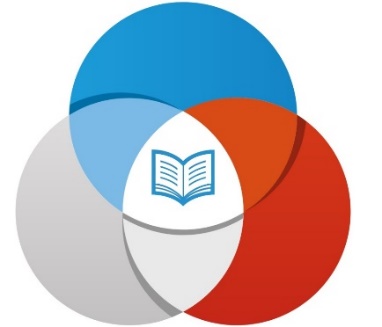 Галстук РДШ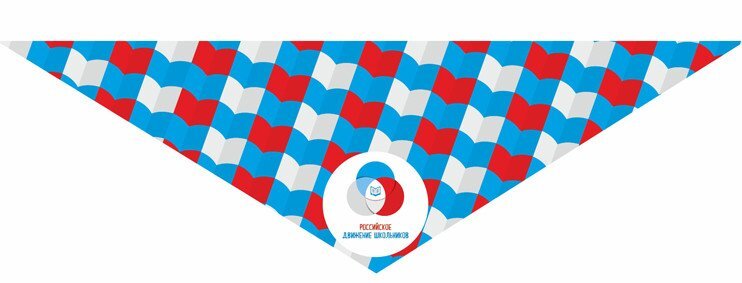 Флаг РДШ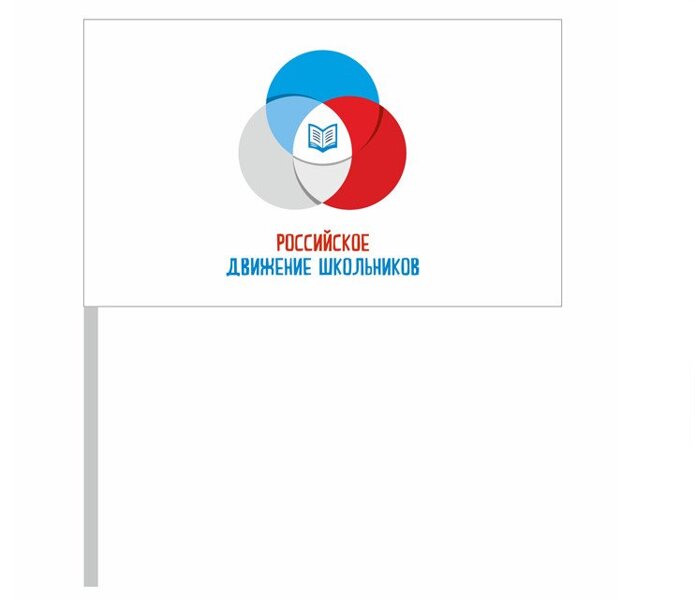 Значок РДШ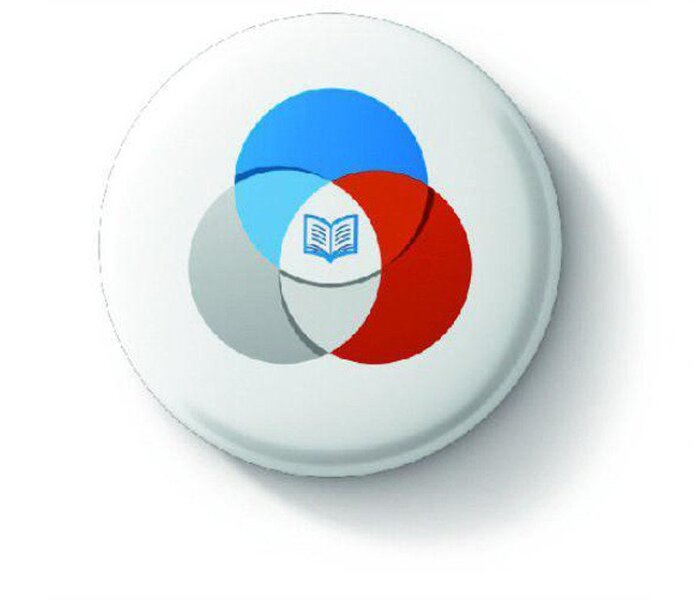 Футболка РДШ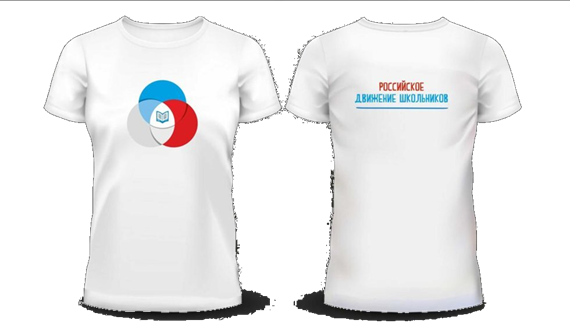 Песня РДШ(авторы:Игорь Крутой,Джахан Поллыева)1. Девочки, мальчики, школьные года,
Все мы романтики, есть у нас мечта.
И пусть пока мы только дети нам ещё расти,
Но свои детские воплотим мечты.
Это мы Юные мы Дружные мы
Выпускники и малыши нам открыты все пути

Припев
Так было всегда
Вчера детвора,
А завтра мы большие люди.
Большая страна, большие мечты
Здесь сбудутся.

Большим кораблям большие моря
И грандиозные открытия
Великим мечтам поможем мы воплотиться
Мы это ты, страна

2. Умники и умницы, спортсмены и певцы,
Все у нас получится, если вместе мы.
И друг за дружкой в век грядущий к знаниям пойдем,
Школьное содружество интересно в нём.

Это дом Общий наш дом Учимся в нем
Песни поём, вместе растём,
Дружбу нашу бережём

Припев
Так было всегда
Вчера детвора,
А завтра мы большие люди.
Большая страна, большие мечты
Здесь сбудутся.

Большим кораблям большие моря
И грандиозные открытия
Великим мечтам поможем мы воплотиться
Мы это ты, странаНаправление «Личностное развитие»Направление «Личностное развитие»Направление «Гражданская активность»Направление «Гражданская активность»Направление «Военно-патриотическоеНаправление «Военно-патриотическоеНаправление «Информационно -медийноеПонедельникПонедельникПонедельникВторникВторникВторникСредаСредаСредаЧетвергЧетвергПятницаПятницаПятница01.06РДШ собирает друзей1. Поднятие флага РФ2. Минутка «Безопасности»3.  Праздник «Да здравствует детство»4. Конкурс асфальтовой живописи«Детство это ты и я»5. Детскотека «Лето долгожданное»01.06РДШ собирает друзей1. Поднятие флага РФ2. Минутка «Безопасности»3.  Праздник «Да здравствует детство»4. Конкурс асфальтовой живописи«Детство это ты и я»5. Детскотека «Лето долгожданное»01.06РДШ собирает друзей1. Поднятие флага РФ2. Минутка «Безопасности»3.  Праздник «Да здравствует детство»4. Конкурс асфальтовой живописи«Детство это ты и я»5. Детскотека «Лето долгожданное»02.06Голосуй с РДШ1. Поднятие флага РФ2. Минутка «Безопасности»3. День ГО и ЧС «Тренировка по эвакуации из здания лагеря воспитанников и работников при возникновении ЧС4. Викторина «Знатоки безопасного поведения»5. Выборы Совета лагеря02.06Голосуй с РДШ1. Поднятие флага РФ2. Минутка «Безопасности»3. День ГО и ЧС «Тренировка по эвакуации из здания лагеря воспитанников и работников при возникновении ЧС4. Викторина «Знатоки безопасного поведения»5. Выборы Совета лагеря03.06ЭКОпатруль РДШ1. Поднятие флага РФ2. Минутка «Безопасности»3.Операция  «БУНТ»4.Экологический квест «ЭкоДОМ »4. Посещение плавательного бассейна «Дельфин»03.06ЭКОпатруль РДШ1. Поднятие флага РФ2. Минутка «Безопасности»3.Операция  «БУНТ»4.Экологический квест «ЭкоДОМ »4. Посещение плавательного бассейна «Дельфин»03.06ЭКОпатруль РДШ1. Поднятие флага РФ2. Минутка «Безопасности»3.Операция  «БУНТ»4.Экологический квест «ЭкоДОМ »4. Посещение плавательного бассейна «Дельфин»МероприятиеМероприятиеМероприятиеМероприятиеМероприятиеМероприятиеМероприятиеМероприятие06.06Время патриотов РДШ1. Поднятие флага РФ2. Минутка «Безопасности»3. Учебная эвакуация4. Конкурс чтецов стихотворений А.С. Пушкина5.Спортивные соревнования отрядов06.06Время патриотов РДШ1. Поднятие флага РФ2. Минутка «Безопасности»3. Учебная эвакуация4. Конкурс чтецов стихотворений А.С. Пушкина5.Спортивные соревнования отрядов06.06Время патриотов РДШ1. Поднятие флага РФ2. Минутка «Безопасности»3. Учебная эвакуация4. Конкурс чтецов стихотворений А.С. Пушкина5.Спортивные соревнования отрядов07.06Говорит и показывает РДШ 1. Поднятие флага РФ 2. Минутка «Безопасности» 3. Конкурс на лучший репортаж о работе лагеря07.06Говорит и показывает РДШ 1. Поднятие флага РФ 2. Минутка «Безопасности» 3. Конкурс на лучший репортаж о работе лагеря07.06Говорит и показывает РДШ 1. Поднятие флага РФ 2. Минутка «Безопасности» 3. Конкурс на лучший репортаж о работе лагеря08.06Здоровье с РДШ1. Поднятие флага РФ2. Минутка «Безопасности»3.Квест  «Уроки Доктора Айболита»4. Поход в кино08.06Здоровье с РДШ1. Поднятие флага РФ2. Минутка «Безопасности»3.Квест  «Уроки Доктора Айболита»4. Поход в кино08.06Здоровье с РДШ1. Поднятие флага РФ2. Минутка «Безопасности»3.Квест  «Уроки Доктора Айболита»4. Поход в кино09.06Зажигай с РДШ1. Поднятие флага РФ2. Минутка «Безопасности»3. Учебная эвакуация4. Конкурс талантов«Зажигай с волонтёрами РДШ!»09.06Зажигай с РДШ1. Поднятие флага РФ2. Минутка «Безопасности»3. Учебная эвакуация4. Конкурс талантов«Зажигай с волонтёрами РДШ!»10.06Наш дом - Россия1. Поднятие флага РФ 1 Минутка «Безопасности»2. Концерт «Моя Россия,моя страна»3.Акция « Российский триколор »4. Конкурс асфальтовой живописи «Моя Россия»10.06Наш дом - Россия1. Поднятие флага РФ 1 Минутка «Безопасности»2. Концерт «Моя Россия,моя страна»3.Акция « Российский триколор »4. Конкурс асфальтовой живописи «Моя Россия»10.06Наш дом - Россия1. Поднятие флага РФ 1 Минутка «Безопасности»2. Концерт «Моя Россия,моя страна»3.Акция « Российский триколор »4. Конкурс асфальтовой живописи «Моя Россия»МероприятиеМероприятиеМероприятиеМероприятиеМероприятиеМероприятиеМероприятиеМероприятиеМероприятиеМероприятиеМероприятиеМероприятиеМероприятиеМероприятие14.06Я в движении!1. Поднятие флага РФ2. Минутка «Безопасности»2. Закрытие первой летней смены «РДШ не уходит на каникулы!»3. Детскотека14.06Я в движении!1. Поднятие флага РФ2. Минутка «Безопасности»2. Закрытие первой летней смены «РДШ не уходит на каникулы!»3. Детскотека14.06Я в движении!1. Поднятие флага РФ2. Минутка «Безопасности»2. Закрытие первой летней смены «РДШ не уходит на каникулы!»3. ДетскотекаМероприятиеМероприятиеМероприятие